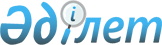 О районном бюджете на 2013-2015 годыРешение Таласского районного маслихата Жамбылской области от 20 декабря 2012 года № 12-3. Зарегистрировано Департаментом юстиции Жамбылской области от 28 декабря 2012 года № 1863      Примечание РЦПИ:

      В тексте сохранена авторская орфография и пунктуация.

      В соответствии с пунктом 2 статьи 75 Бюджетного кодекса Республики Казахстан от 4 декабря 2008 года и подпунктом 1) пункта 1 статьи 6 Закона Республики Казахстан «О местном государственном управлении и самоуправлении в Республике Казахстан» от 23 января 2001 года, районный маслихат РЕШИЛ:



      1. Утвердить районный бюджет на 2013 – 2015 годы согласно приложениям 1, 2, 3, в том числе на 2013 год в следующих объемах:



      1) доходы – 6 922 520 тысячи тенге, в том числе:

      налоговые поступления – 601 018; тысячи тенге;

      неналоговые поступления – 17 835 тысяч тенге;

      поступления от продажи основного капитала – 22 425 тысяч тенге;

      поступления трансфертов – 6 281 242 тысяч тенге;



      2) затраты – 7 073 372 тысяч тенге;



      3) чистое бюджетное кредитование – 112 275 тысяч тенге:

      бюджетные кредиты – 116 737 тысяч тенге;

      погашение бюджетных кредитов – 4 462 тысяч тенге;



      4) сальдо по операциям с финансовыми активами – 0 тысяч тенге:

      приобретение финансовых активов – 0 тысяч тенге;

      поступления от продажи финансовых активов государства – 0 тысяч тенге;



      5) дефицит (профицит) бюджета – - 263 127 тысяч тенге;



      6) финансирование дефицита (использование профицита) бюджета-  263 127 тысяч тенге, в том числе:

      поступление займов – 116 737 тысяч тенге;

      погашение займов – 4 462 тысяч тенге;

      используемые остатки бюджетных средств – 150 852 тысяч тенге.

      Сноска. Пункт 1 с изменениями, внесенными решением Таласского  районного маслихата от 26.03.2013 № 13-7; 12.04.2013 № 14-2; 31.05.2013 № 15-2; 19.07.2013 № 18-2; 04.09.2013 № 21-4; 08.10.2013  № 23-2; 12.11.2013 № 24-2; 10.12.2013 № 25-2 (вводится в действие с 01.01.2013).



      2. Предусмотреть в 2013 году объемы бюджетных субвенций, передаваемых из областного бюджета в бюджет района в сумме 2 751 998 тысяч тенге.



      3. В соответствии со статьей 18 Закона Республики Казахстан от 8 июля 2005 года «О государственном регулировании развития агропромышленного комплекса и сельских территорий» на 2013-2015 годы предусмотреть средства на выплату специалистам образования, социального обеспечения, культуры, спорта и ветеринарии, работающим в государственных организациях, финансируемых из районного бюджета и расположенных в сельских населенных пунктах, повышенных не менее чем на двадцать пять процентов окладов и тарифных ставок по сравнению с окладами и тарифными ставками специалистов, занимающихся этими видами деятельности в городских условиях.



      4. Утвердить резерв местного исполнительного органа района на 2013 год в сумме 10 000 тысяч тенге.



      5. Утвердить перечень местных бюджетных программ на 2013 год, не подлежащих секвестру в процессе исполнения местного бюджета согласно приложению 4.



      6. Утвердить в районном бюджете на 2013 год объем поступлений в Национальный фонд Республики Казахстан от продажи земельных участков сельскохозяйственного назначения согласно приложению 5.



      7. Утвердить в районном бюджете на 2013 год бюджетные программы каждого аульного округа согласно приложению 6.



      8. Настоящее решение вступает в силу со дня государственной регистрации в органах юстиции и вводится в действие с 1 января 2013 года.

      

      Председатель сессии                        Секретарь маслихата

      Д.К. Нурбалтаев                            Ж. Асемов

Приложение - 1 к решению

Таласского районного маслихата

от 20 декабря 2012 года № 12 - 3 Районный бюджет на 2013 год      Сноска. Приложение 1 в редакции решения Таласского районного маслихата от 10.12.2013 № 25-2 (вводится в действие с 01.01.2013).

Приложение - 2

к решению Таласского районного

маслихата от 20 декабря 2012 года Районный бюджет на 2014 год

Приложение - 3 к решениюТаласского районного маслихата

от 20 декабря 2012 года № 12-3 Районный бюджет на 2015 год

Приложение - 4

к решению Таласского

районного маслихата

от 20 декабря 2012 года № 12-3 Перечень местных бюджетных программ, не подлежащих секвестру в процессе исполнения местного бюджета на 2013 год

Приложение - 5 к решению

Таласского районного маслихата

от 20 декабря 2012 года № 12 - 3 Объем поступлений районного бюджета на 2013 год в Национальный фонд Республики Казахстан от продажи земельных участков сельскохозяйственного назначения

Приложение - 6 к решению

Таласского районного маслихата

от 20 декабря 2012 года № 12 - 3 Бюджетные программы каждого аульного округа на 2013 год      Сноска. Приложение 6 в редакции решения Таласского районного  маслихата от 12.11.2013 № 24-2 (вводится в действие с 01.01.2013).продолжение таблицы:
					© 2012. РГП на ПХВ «Институт законодательства и правовой информации Республики Казахстан» Министерства юстиции Республики Казахстан
				КатегорияКатегорияКатегорияКатегорияСумма, тыс тенгеКласс    НаименованиеКласс    НаименованиеКласс    НаименованиеСумма, тыс тенгеПодклассПодклассСумма, тыс тенге1231. ДОХОДЫ6 922 5201Налоговые поступления601 018101Подоходный налог140 9221012Индивидуальный подоходный налог140 922103Социальный налог131 6601031Социальный налог131 660104Hалоги на собственность308 2241041Hалоги на имущество258 9291043Земельный налог11 8941044Hалог на транспортные средства35 4161045Единый земельный налог1 985105Внутренние налоги на товары, работы и услуги15 0821052Акцизы1 6261053Поступления за использование природных и других ресурсов8 5101054Сборы за ведение предпринимательской и профессиональной деятельности4 5801055Налог на игорный бизнес36607Прочие налоги1181Прочие налоги118108Обязательные платежи, взимаемые за совершение юридически значимых действий и (или) выдачу документов уполномоченными на то государственными органами или должностными лицами5 0121081Государственная пошлина5 0122Неналоговые поступления17 835201Доходы от государственной собственности1 0121Поступления части чистого дохода государственных

предприятий192015Доходы от аренды имущества, находящегося в государственной собственности993202Поступления от реализации товаров (работ, услуг) государственными учреждениями, финансируемыми из государственного бюджета4 5622011Поступления от реализации товаров (работ, услуг) государственными учреждениями, финансируемыми из государственного бюджета4 562204Штрафы, пени, санкции, взыскания, налагаемые государственными учреждениями, финансируемыми из государственного бюджета, а также содержащимися и финансируемыми из бюджета (сметы расходов) Национального Банка Республики Казахстан2612041Штрафы, пени, санкции, взыскания, налагаемые государственными учреждениями, финансируемыми из государственного бюджета, а также содержащимися и финансируемыми из бюджета (сметы расходов) Национального Банка Республики Казахстан, за исключением поступлений от организаций нефтяного сектора261206Прочие неналоговые поступления12 0002061Прочие неналоговые поступления12 0003Поступления от продажи основного капитала22 425301Продажа государственного имущества, закрепленного за государственными учреждениями1553011Продажа государственного имущества, закрепленного за государственными учреждениями155303Продажа земли и нематериальных активов22 2703031Продажа земли21 6173032Продажа нематериальных активов6534Поступления трансфертов6 281 242402Трансферты из вышестоящих органов государственного управления6 281 2424022Трансферты из областного бюджета6 281 242Функциональная группаФункциональная группаФункциональная группаФункциональная группаСумма, тыс тенге    Администратор бюджетных программ    Администратор бюджетных программ    Администратор бюджетных программ    Администратор бюджетных программСумма, тыс тенге        Программа      Наименование        Программа      Наименование        Программа      Наименование        Программа      НаименованиеСумма, тыс тенге111232. Расходы7 073 37201Государственные услуги общего характера287 07401112Аппарат маслихата района (города областного значения)14 68401112001Услуги по обеспечению деятельности маслихата района (города областного значения)14 19401112003Капитальные расходы государственного органа49001122Аппарат акима района (города областного значения)100 51901122001Услуги по обеспечению деятельности акима района (города областного значения)73 85901122003Капитальные расходы государственного органа26 66001123Аппарат акима района в городе, города районного значения, поселка, села, сельского округа140 41101123001Услуги по обеспечению деятельности акима района в городе, города районного значения, поселка, села, сельского округа135 04001123022Капитальные расходы государственного органа5 37101452Отдел финансов района (города областного значения)16 94601452001Услуги по реализации государственной политики в области исполнения бюджета района (города областного значения) и управления коммунальной собственностью района (города областного значения)14 57601452003Проведение оценки имущества в целях налогообложения1 30001452010Приватизация, управление коммунальным имуществом, постприватизационная деятельность и регулирование споров, связанных с этим35501452018Капитальные расходы государственного органа71501453Отдел экономики и бюджетного планирования района (города областного значения)14 51401453001Услуги по реализации государственной политики в области формирования и развития экономической политики, системы государственного планирования и управления района (города областного значения)13 36501453004Капитальные расходы государственного органа1 14902Оборона5 36002122Аппарат акима района (города областного значения)5 36002122005Мероприятия в рамках исполнения всеобщей воинской обязанности5 36003Общественный порядок, безопасность, правовая, судебная, уголовно-исполнительная деятельность8 45103458Отдел жилищно-коммунального хозяйства, пассажирского транспорта и автомобильных дорог района (города областного значения)8 45103458021Обеспечение безопасности дорожного движения в населенных пунктах8 45104Образование3 042 03404464Отдел образования района (города областного значения)490 60104464009Обеспечение деятельности организаций дошкольного воспитания и обучения282 00104464040Реализация государственного образовательного заказа в дошкольных организациях образования208 60001123Аппарат акима района в городе, города районного значения, поселка, села, сельского округа2 99904123005Организация бесплатного подвоза учащихся до школы и обратно в аульной (сельской) местности2 99904464Отдел образования района (города областного значения)2 123 30704464003Общеобразовательное обучение2 041 96704464006Дополнительное образование для детей81 34004464Отдел образования района (города областного значения)394 23004464001Услуги по реализации государственной политики на местном уровне в области образования7 77004464004Информатизация системы образования в государственных учреждениях образования района (города областного значения)8 00004464005Приобретение и доставка учебников, учебно-методических комплексов для государственных учреждений образования района (города областного значения)21 41704464012Капитальные расходы государственного органа3 89504464015Ежемесячная выплата денежных средств опекунам (попечителям) на содержание ребенка-сироты (детей-сирот), и ребенка (детей), оставшегося без попечения родителей12 74404464020Обеспечение оборудованием, программным обеспечением детей-инвалидов, обучающихся на дому1 60004464067Капитальные расходы подведомственных государственных учреждений и организаций338 80404466Отдел архитектуры, градостроительства и строительства района (города областного значения)30 89704466037Строительство и реконструкция объектов образования30 89706Социальная помощь и социальное обеспечение284 97606451Отдел занятости и социальных программ района (города областного значения)255 30006451002Программа занятости41 65006451004Оказание социальной помощи на приобретение топлива специалистам здравоохранения, образования, социального обеспечения, культуры, спорта и ветеринарии в сельской местности в соответствии с законодательством Республики Казахстан2 25006451005Государственная адресная социальная помощь5 10406451006Оказание жилищной помощи79 34106451007Социальная помощь отдельным категориям нуждающихся граждан по решениям местных представительных органов14 44506451010Материальное обеспечение детей-инвалидов, воспитывающихся и обучающихся на дому3 03306451014Оказание социальной помощи нуждающимся гражданам на дому15 75706451016Государственные пособия на детей до 18 лет82 52006451017Обеспечение нуждающихся инвалидов обязательными гигиеническими средствами и предоставление услуг специалистами жестового языка, индивидуальными помощниками в соответствии с индивидуальной программой реабилитации инвалида10 56206451023Обеспечение деятельности центров занятости населения63806451Отдел занятости и социальных программ района (города областного значения)29 67606451001Услуги по реализации государственной политики на местном уровне в области обеспечения занятости и реализации социальных программ для населения26 05106451011Оплата услуг по зачислению, выплате и доставке пособий и других социальных выплат63806451021Капитальные расходы государственного органа1 74806451067Капитальные расходы подведомственных государственных учреждений и организаций1 23907Жилищно-коммунальное хозяйство2 032 40007458Отдел жилищно-коммунального хозяйства, пассажирского транспорта и автомобильных дорог района (города областного значения)17 61207458003Организация сохранения государственного жилищного фонда17 61207464Отдел образования района (города областного значения)10 45107464026Ремонт объектов в рамках развития городов и сельских населенных пунктов по Дорожной карте занятости 202010 45107466Отдел архитектуры, градостроительства и строительства района (города областного значения)115 46107466003Проектирование, строительство и (или) приобретение жилья коммунального жилищного фонда38 14407466004Проектирование, развитие, обустройство и (или) приобретение инженерно-коммуникационной инфраструктуры57 10407466073Строительство и реконструкция объектов в рамках развития сельских населенных пунктов по Дорожной карте занятости 202019 31007466074Развитие и обустройство недостающей инженерно-коммуникационной инфраструктуры в рамках второго направления Дорожной карты занятости 202090307479Отдел жилищной инспекции района (города областного значения)5 04607479001Услуги по реализации государственной политики на местном уровне в области жилищного фонда4 91107479005Капитальные расходы государственного органа13501123Аппарат акима района в городе, города районного значения, поселка, села, сельского округа4 16607123014Организация водоснабжения населенных пунктов4 16607458Отдел жилищно-коммунального хозяйства, пассажирского транспорта и автомобильных дорог района (города областного значения)60 32107458011Обеспечение бесперебойного теплоснабжения малых городов37 97407458012Функционирование системы водоснабжения и водоотведения22 34707466Отдел архитектуры, градостроительства и строительства района (города областного значения)1 725 64107466006Развитие системы водоснабжения и водоотведения1 557 11007466058Развитие системы водоснабжения и водоотведения в сельских населенных пунктах168 53101123Аппарат акима района в городе, города районного значения, поселка, села, сельского округа21 73407123008Освещение улиц населенных пунктов19 43007123011Благоустройство и озеленение населенных пунктов2 30407458Отдел жилищно-коммунального хозяйства, пассажирского транспорта и автомобильных дорог района (города областного значения)71 96807458016Обеспечение санитарии населенных пунктов25 35907458017Содержание мест захоронений и захоронение безродных5 79507458018Благоустройство и озеленение населенных пунктов40 81408Культура, спорт, туризм и информационное пространство277 68908455Отдел культуры и развития языков района (города областного значения)131 03608455003Поддержка культурно-досуговой работы131 03608465Отдел физической культуры и спорта района (города областного значения)8 48708465005Развитие массового спорта и национальных видов спорта1 00308465006Проведение спортивных соревнований на районном (города областного значения) уровне1 71908465007Подготовка и участие членов сборных команд района (города областного значения) по различным видам спорта на областных спортивных соревнованиях5 76508466Отдел архитектуры, градостроительства и строительства района (города областного значения)6 45008466008Развитие объектов спорта и туризма6 45008455Отдел культуры и развития языков района (города областного значения)34 24408455006Функционирование районных (городских) библиотек34 24408456Отдел внутренней политики района (города областного значения)24 00508456002Услуги по проведению государственной информационной политики через газеты и журналы24 00508455Отдел культуры и развития языков района (города областного значения)47 46208455001Услуги по реализации государственной политики на местном уровне в области развития языков и культуры6 28008455010Капитальные расходы государственного органа16408455032Капитальные расходы подведомственных государственных учреждений и организаций41 01808456Отдел внутренней политики района (города областного значения)20 59408456001Услуги по реализации государственной политики на местном уровне в области информации, укрепления государственности и формирования социального оптимизма граждан9 01808456003Реализация мероприятий в сфере молодежной политики10 85308456006Капитальные расходы государственного органа17308456032Капитальные расходы подведомственных государственных учреждений и организаций55008465Отдел физической культуры и спорта района (города областного значения)5 41108465001Услуги по реализации государственной политики на местном уровне в сфере физической культуры и спорта4 84408465004Капитальные расходы государственного органа56710Сельское, водное, лесное, рыбное хозяйство, особо охраняемые природные территории, охрана окружающей среды и животного мира, земельные отношения146 90510462Отдел сельского хозяйства района (города областного значения)11 02210462001Услуги по реализации государственной политики на местном уровне в сфере сельского хозяйства4 17810462006Капитальные расходы государственного органа40410462099Реализация мер по оказанию социальной поддержки специалистов6 44010473Отдел ветеринарии района (города областного значения)27 31210473001Услуги по реализации государственной политики на местном уровне в сфере ветеринарии7 26010473003Капитальные расходы государственного органа23210473005Обеспечение функционирования скотомогильников (биотермических ям)2 34010473006Организация санитарного убоя больных животных11 60510473007Организация отлова и уничтожения бродячих собак и кошек1 20010473009Проведение ветеринарных мероприятий по энзоотическим болезням животных1 40010473010Проведение мероприятий по идентификации сельскохозяйственных животных3 27510463Отдел земельных отношений района (города областного значения)12 78710463001Услуги по реализации государственной политики в области регулирования земельных отношений на территории района (города областного значения)8 46810463004Организация работ по зонированию земель3 98410463007Капитальные расходы государственного органа33510473Отдел ветеринарии района (города областного значения)95 78410473011Проведение противоэпизоотических мероприятий95 78411Промышленность, архитектурная, градостроительная и строительная деятельность25 68011466Отдел архитектуры, градостроительства и строительства района (города областного значения)25 68011466001Услуги по реализации государственной политики в области строительства, улучшения архитектурного облика городов, районов и населенных пунктов области и обеспечению рационального и эффективного градостроительного освоения территории района (города областного значения)10 55511466013Разработка схем градостроительного развития территории района, генеральных планов городов районного (областного) значения, поселков и иных сельских населенных пунктов14 96111466015Капитальные расходы государственного органа16412Транспорт и коммуникации224 34712458Отдел жилищно-коммунального хозяйства, пассажирского транспорта и автомобильных дорог района (города областного значения)224 34712458023Обеспечение функционирования автомобильных дорог224 34713Прочие735 66001123Аппарат акима района в городе, города районного значения, поселка, села, сельского округа39013123040Реализация мер по содействию экономическому развитию регионов в рамках Программы «Развитие регионов»39013452Отдел финансов района (города областного значения)8 80113452012Резерв местного исполнительного органа района (города областного значения)8 80113458Отдел жилищно-коммунального хозяйства, пассажирского транспорта и автомобильных дорог района (города областного значения)468 00113458001Услуги по реализации государственной политики на местном уровне в области жилищно-коммунального хозяйства, пассажирского транспорта и автомобильных дорог7 92513458013Капитальные расходы государственного органа31013458040Реализация мер по содействию экономическому развитию регионов в рамках Программы «Развитие регионов»17 10613458067Капитальные расходы подведомственных государственных учреждений и организаций25 00013458085Реализация бюджетных инвестиционных проектов в рамках Программы развития моногородов на 2012-2020 годы417 66013466Отдел архитектуры, градостроительства и строительства района (города областного значения)242 86813466077Развитие инженерной инфраструктуры в рамках Программы «Развитие регионов»242 86813494Отдел предпринимательства и промышленности района (города областного значения)15 600001Услуги по реализации государственной политики на местном уровне в области развития предпринимательства и промышленности15 360003Капитальные расходы государственного органа24014Обслуживание долга5814452Отдел финансов района (города областного значения)5814452005Выплаты вознаграждений и иных платежей по займам14452005Выплаты комиссионных за размещение займа14452013Обслуживание долга местных исполнительных органов по выплате вознаграждений и иных платежей по займам из областного бюджета5815Трансферты2 73815452Отдел финансов района (города областного значения)2 73815452006Возврат неиспользованных (недоиспользованных) целевых трансфертов2 7383. Чистое бюджетное кредитование112 275Бюджетные кредиты116 73710Сельское, водное, лесное, рыбное хозяйство, особо охраняемые природные территории, охрана окружающей среды и животного мира, земельные отношения46 73710462Отдел предпринимательства и сельского хозяйства района (города областного значения)46 73710454008Бюджетные кредиты для реализации мер социальной поддержки специалистов46 73713Прочие70 00013494Отдел предпринимательства и промышленности района (города областного значения)70 000008Кредитование на содействие развитию предпринимательства в моногородах70 000КатегорияКатегорияКатегорияКатегорияСумма, тыс тенге   Класс          Наименование   Класс          Наименование   Класс          Наименование   Класс          НаименованиеСумма, тыс тенге         Подкласс         Подкласс         Подкласс         ПодклассСумма, тыс тенге111235Погашение бюджетных кредитов4 46201Погашение бюджетных кредитов4 4621Погашение бюджетных кредитов, выданных из государственного бюджета4 462Функциональная группаФункциональная группаФункциональная группаФункциональная группаСумма, тыс тенге     Администратор бюджетных программ     Администратор бюджетных программ     Администратор бюджетных программ     Администратор бюджетных программСумма, тыс тенге        Программа     Наименование        Программа     Наименование        Программа     Наименование        Программа     НаименованиеСумма, тыс тенге111234. Сальдо по операциям с финансовыми активами0Приобретение финансовых активов0КатегорияКатегорияКатегорияКатегорияСумма, тыс тенге    Класс     Наименование    Класс     Наименование    Класс     Наименование    Класс     НаименованиеСумма, тыс тенге      Подкласс      Подкласс      Подкласс      ПодклассСумма, тыс тенге111236Поступления от продажи финансовых активов государства0Функциональная группаФункциональная группаФункциональная группаФункциональная группаСумма, тыс тенге   Администратор бюджетных программ   Администратор бюджетных программ   Администратор бюджетных программ   Администратор бюджетных программСумма, тыс тенге         Программа     Наименование         Программа     Наименование         Программа     Наименование         Программа     НаименованиеСумма, тыс тенге111235. Дефицит бюджета (профицит)-263 1276. Финансирование дефицита бюджета (использование профицита)263 127КатегорияКатегорияКатегорияКатегорияСумма, тыс тенге     Класс     Наименование     Класс     Наименование     Класс     Наименование     Класс     НаименованиеСумма, тыс тенге       Подкласс       Подкласс       Подкласс       ПодклассСумма, тыс тенге111237Поступления займов116 73701Внутренние государственные займы116 7372Договоры займа116 737Функциональная группаФункциональная группаФункциональная группаФункциональная группаСумма, тыс тенге   Администратор бюджетных программ   Администратор бюджетных программ   Администратор бюджетных программ   Администратор бюджетных программСумма, тыс тенге       Программа     Наименование       Программа     Наименование       Программа     Наименование       Программа     НаименованиеСумма, тыс тенге1112316Погашение займов4 46216452Отдел финансов района (города областного значения)4 46216452008Погашение долга местного исполнительного органа перед вышестоящим бюджетом4 462КатегорияКатегорияКатегорияКатегорияСумма, тыс тенге    Класс     Наименование    Класс     Наименование    Класс     Наименование    Класс     НаименованиеСумма, тыс тенге       Подкласс       Подкласс       Подкласс       ПодклассСумма, тыс тенге111238Используемые остатки бюджетных средств150 852КатегорияКатегорияКатегорияКатегорияСумма, тыс. тенгеКласс                   НаименованиеКласс                   НаименованиеКласс                   НаименованиеСумма, тыс. тенгеПодклассПодклассСумма, тыс. тенге111231.ДОХОДЫ7 394 0451Налоговые поступления535 999101Подоходный налог121 2141012Индивидуальный подоходный налог121 214103Социальный налог107 5251031Социальный налог107 525104Hалоги на собственность278 6191041Hалоги на имущество231 4281043Земельный налог12 0411044Hалог на транспортные средства33 3421045Единый земельный налог1 808105Внутренние налоги на товары, работы и услуги23 9641052Акцизы1 8101053Поступления за использование природных и других ресурсов18 8341054Сборы за ведение предпринимательской и профессиональной деятельности3 1161055Налог на игорный бизнес204108Обязательные платежи, взимаемые за совершение юридически значимых действий и (или) выдачу документов уполномоченными на то государственными органами или должностными лицами4 6771081Государственная пошлина4 6772Неналоговые поступления378 550201Доходы от государственной собственности1 0202015Доходы от аренды имущества, находящегося в государственной собственности1 020202Поступления от реализации товаров (работ, услуг) государственными учреждениями, финансируемыми из государственного бюджета1 0202011Поступления от реализации товаров (работ, услуг) государственными учреждениями, финансируемыми из государственного бюджета1 020204Штрафы, пени, санкции, взыскания, налагаемые государственными учреждениями, финансируемыми из государственного бюджета, а также содержащимися и финансируемыми из бюджета (сметы расходов) Национального Банка Республики Казахстан5102041Штрафы, пени, санкции, взыскания, налагаемые государственными учреждениями, финансируемыми из государственного бюджета, а также содержащимися и финансируемыми из бюджета (сметы расходов) Национального Банка Республики Казахстан, за исключением поступлений от организаций нефтяного сектора510206Прочие неналоговые поступления376 0002061Прочие неналоговые поступления376 0003Поступления от продажи основного капитала3 866303Продажа земли и нематериальных активов3 8663031Продажа земли3 0503032Продажа нематериальных активов8164Поступления трансфертов6 475 630402Трансферты из вышестоящих органов государственного управления6 475 6304022Трансферты из областного бюджета6 475 630Функциональная группаФункциональная группаФункциональная группаФункциональная группаСумма, тысяч тенгеАдминистратор бюджетных программАдминистратор бюджетных программАдминистратор бюджетных программСумма, тысяч тенгеПрограммаПрограммаСумма, тысяч тенгеНаименованиеСумма, тысяч тенге111232.Расходы7 394 04501Государственные услуги общего характера291 98801112Аппарат маслихата района (города областного значения)14 14201112001Услуги по обеспечению деятельности маслихата района (города областного значения)14 02201112003Капитальные расходы государственного органа12001122Аппарат акима района (города областного значения)110 37001122001Услуги по обеспечению деятельности акима района (города областного значения)83 67001122003Капитальные расходы государственного органа24 20001122009Капитальные расходы подведомственных государственных учреждений и организаций2 50001123Аппарат акима района в городе, города районного значения, поселка, аула (села), аульного (сельского) округа135 83801123001Услуги по обеспечению деятельности акима района в городе, города районного значения, поселка, аула (села), аульного (сельского) округа134 15801123022Капитальные расходы государственного органа1 68001452Отдел финансов района (города областного значения)16 50501452001Услуги по реализации государственной политики в области исполнения бюджета района (города областного значения) и управления коммунальной собственностью района (города областного значения)13 87201452003Проведение оценки имущества в целях налогообложения1 39101452010Приватизация, управление коммунальным имуществом, постприватизационная деятельность и регулирование споров, связанных с этим64201452018Капитальные расходы государственного органа60001453Отдел экономики и бюджетного планирования района (города областного значения)15 13301453001Услуги по реализации государственной политики в области формирования и развития экономической политики, системы государственного планирования и управления района (города областного значения)14 55301453004Капитальные расходы государственного органа58002Оборона3 09302122Аппарат акима района (города областного значения)3 09302122005Мероприятия в рамках исполнения всеобщей воинской обязанности3 09303Общественный порядок, безопасность, правовая, судебная, уголовно-исполнительная деятельность4 45003458Отдел жилищно-коммунального хозяйства, пассажирского транспорта и автомобильных дорог района (города областного значения)4 45003458021Обеспечение безопасности дорожного движения в населенных пунктах4 45004Образование3 292 20904464Отдел образования района (города областного значения)557 22004464009Обеспечение деятельности организаций дошкольного воспитания и обучения293 49404464040Реализация государственного образовательного заказа в дошкольных организациях образования263 72604123Аппарат акима района в городе, города районного значения, поселка, аула (села), аульного (сельского) округа3 99804123005Организация бесплатного подвоза учащихся до школы и обратно в аульной (сельской) местности3 99804464Отдел образования района (города областного значения)2 337 21104464003Общеобразовательное обучение2 244 30804464006Дополнительное образование для детей92 90304464Отдел образования района (города областного значения)388 78004464001Услуги по реализации государственной политики на местном уровне в области образования8 12504464004Информатизация системы образования в государственных учреждениях образования района (города областного значения)10 00004464005Приобретение и доставка учебников, учебно-методических комплексов для государственных учреждений образования района (города областного значения)20 00004464012Капитальные расходы государственного органа12004464015Ежемесячная выплата денежных средств опекунам (попечителям) на содержание ребенка-сироты (детей-сирот), и ребенка (детей), оставшегося без попечения родителей16 53304464067Капитальные расходы подведомственных государственных учреждений и организаций334 00204466Отдел архитектуры, градостроительства и строительства района (города областного значения)5 00004466037Строительство и реконструкция объектов образования5 00006Социальная помощь и социальное обеспечение392 34706451Отдел занятости и социальных программ района (города областного значения)363 79906451002Программа занятости80 99606451004Оказание социальной помощи на приобретение топлива специалистам здравоохранения, образования, социального обеспечения, культуры, спорта и ветеринарии в сельской местности в соответствии с законодательством Республики Казахстан2 40806451005Государственная адресная социальная помощь19 79506451006Оказание жилищной помощи101 65006451007Социальная помощь отдельным категориям нуждающихся граждан по решениям местных представительных органов16 44906451010Материальное обеспечение детей-инвалидов, воспитывающихся и обучающихся на дому3 77906451014Оказание социальной помощи нуждающимся гражданам на дому15 71606451016Государственные пособия на детей до 18 лет97 30406451017Обеспечение нуждающихся инвалидов обязательными гигиеническими средствами и предоставление услуг специалистами жестового языка, индивидуальными помощниками в соответствии с индивидуальной программой реабилитации инвалида13 43806451023Обеспечение деятельности центров занятости населения12 26406451Отдел занятости и социальных программ района (города областного значения)28 54806451001Услуги по реализации государственной политики на местном уровне в области обеспечения занятости и реализации социальных программ для населения26 06006451011Оплата услуг по зачислению, выплате и доставке пособий и других социальных выплат1 39806451021Капитальные расходы государственного органа74006451067Капитальные расходы подведомственных государственных учреждений и организаций35007Жилищно-коммунальное хозяйство2 707 99207458Отдел жилищно-коммунального хозяйства, пассажирского транспорта и автомобильных дорог района (города областного значения)30 00007458003Организация сохранения государственного жилищного фонда30 00007479Отдел жилищной инспекции5 08007479001Услуги по реализации государственной политики на местном уровне в области жилищного фонда4 96007479005Капитальные расходы государственного органа12007123Аппарат акима района в городе, города районного значения, поселка, аула (села), аульного (сельского) округа1 00007123014Организация водоснабжения населенных пунктов1 00007458Отдел жилищно-коммунального хозяйства, пассажирского транспорта и автомобильных дорог района (города областного значения)20 00007458012Функционирование системы водоснабжения и водоотведения20 00007466Отдел архитектуры, градостроительства и строительства района (города областного значения)2 548 89807466006Развитие системы водоснабжения и водоотведения2 175 23407466058Развитие системы водоснабжения и водоотведения в сельских населенных пунктах373 66407123Аппарат акима района в городе, города районного значения, поселка, аула (села), аульного (сельского) округа37 41807123008Освещение улиц населенных пунктов35 00007123011Благоустройство и озеленение населенных пунктов2 41807458Отдел жилищно-коммунального хозяйства, пассажирского транспорта и автомобильных дорог района (города областного значения)65 59607458016Обеспечение санитарии населенных пунктов20 00007458017Содержание мест захоронений и захоронение безродных5 59607458018Благоустройство и озеленение населенных пунктов40 00008Культура, спорт, туризм и информационное пространство370 13808455Отдел культуры и развития языков района (города областного значения)99 68308455003Поддержка культурно-досуговой работы99 68308465Отдел физической культуры и спорта района (города областного значения)8 27808465005Развитие массового спорта и национальных видов спорта1 07308465006Проведение спортивных соревнований на районном (города областного значения) уровне1 83908465007Подготовка и участие членов сборных команд района (города областного значения) по различным видам спорта на областных спортивных соревнованиях5 36608466Отдел архитектуры, градостроительства и строительства района (города областного значения)115 00008466008Развитие объектов спорта и туризма115 00008455Отдел культуры и развития языков района (города областного значения)39 67808455006Функционирование районных (городских) библиотек39 67808456Отдел внутренней политики района (города областного значения)22 49208456002Услуги по проведению государственной информационной политики через газеты и журналы22 49208455Отдел культуры и развития языков района (города областного значения)60 54808455001Услуги по реализации государственной политики на местном уровне в области развития языков и культуры7 42808455010Капитальные расходы государственного органа12008455032Капитальные расходы подведомственных государственных учреждений и организаций53 00008456Отдел внутренней политики района (города областного значения)18 95408456001Услуги по реализации государственной политики на местном уровне в области информации, укрепления государственности и формирования социального оптимизма граждан8 93408456003Реализация мероприятий в сфере молодежной политики9 90008456006Капитальные расходы государственного органа12008465Отдел физической культуры и спорта района (города областного значения)5 50508465001Услуги по реализации государственной политики на местном уровне в сфере физической культуры и спорта5 38508465004Капитальные расходы государственного органа12010Сельское, водное, лесное, рыбное хозяйство, особо охраняемые природные территории, охрана окружающей среды и животного мира, земельные отношения41 03110473Отдел ветеринарии района (города областного значения)32 19210473001Услуги по реализации государственной политики на местном уровне в сфере ветеринарии8 42010473003Капитальные расходы государственного органа12010473005Обеспечение функционирования скотомогильников (биотермических ям)2 09210473006Организация санитарного убоя больных животных17 70810473007Организация отлова и уничтожения бродячих собак и кошек1 07010473009Проведение ветеринарных мероприятий по энзоотическим болезням животных1 07010473010Проведение мероприятий по идентификации сельскохозяйственных животных1 71210463Отдел земельных отношений района (города областного значения)8 83910463001Услуги по реализации государственной политики в области регулирования земельных отношений на территории района (города областного значения)8 54910463007Капитальные расходы государственного органа29011Промышленность, архитектурная, градостроительная и строительная деятельность23 35611466Отдел архитектуры, градостроительства и строительства района (города областного значения)23 35611466001Услуги по реализации государственной политики в области строительства, улучшения архитектурного облика городов, районов и населенных пунктов области и обеспечению рационального и эффективного градостроительного освоения территории района (города областного значения)10 73611466013Разработка схем градостроительного развития территории района, генеральных планов городов районного (областного) значения, поселков и иных сельских населенных пунктов12 50011466015Капитальные расходы государственного органа12012Транспорт и коммуникации223 46612458Отдел жилищно-коммунального хозяйства, пассажирского транспорта и автомобильных дорог района (города областного значения)223 46612458023Обеспечение функционирования автомобильных дорог223 46613Прочие43 91813123Аппарат акима района в городе, города районного значения, поселка, аула (села), аульного (сельского) округа1 00013123040Реализация мер по содействию экономическому развитию регионов в рамках Программы «Развитие регионов»1 00013452Отдел финансов района (города областного значения)18 36813452012Резерв местного исполнительного органа района (города областного значения)18 36813454Отдел предпринимательства и сельского хозяйства района (города областного значения)16 84413454001Услуги по реализации государственной политики на местном уровне в области развития предпринимательства, промышленности и сельского хозяйства16 60413454007Капитальные расходы государственного органа24013458Отдел жилищно-коммунального хозяйства, пассажирского транспорта и автомобильных дорог района (города областного значения)7 70613458001Услуги по реализации государственной политики на местном уровне в области жилищно-коммунального хозяйства, пассажирского транспорта и автомобильных дорог7 58613458013Капитальные расходы государственного органа12014Обслуживание долга5714452Отдел финансов района (города областного значения)5714452013Обслуживание долга местных исполнительных органов по выплате вознаграждений и иных платежей по займам из областного бюджета573. Чистое бюджетное кредитование-4 461Бюджетные кредиты0КатегорияКатегорияКатегорияКатегорияСумма, тысяч тенгеКлассКлассКлассСумма, тысяч тенгеПодклассПодклассСумма, тысяч тенге111235Погашение бюджетных кредитов4 46101Погашение бюджетных кредитов4 4611Погашение бюджетных кредитов, выданных из государственного бюджета4 461Функциональная группаФункциональная группаФункциональная группаФункциональная группаСумма, тысяч тенгеАдминистратор бюджетных программАдминистратор бюджетных программАдминистратор бюджетных программСумма, тысяч тенгеПрограммаПрограммаСумма, тысяч тенгеНаименованиеСумма, тысяч тенге111234. Сальдо по операциям с финансовыми активами0Приобретение финансовых активов0КатегорияКатегорияКатегорияКатегорияСумма, тысяч тенгеКлассКлассКлассСумма, тысяч тенгеПодклассПодклассСумма, тысяч тенге111236Поступления от продажи финансовых активов государства0Функциональная группаФункциональная группаФункциональная группаФункциональная группаСумма, тысяч тенгеАдминистратор бюджетных программАдминистратор бюджетных программАдминистратор бюджетных программСумма, тысяч тенгеПрограммаПрограммаСумма, тысяч тенгеНаименованиеСумма, тысяч тенге111235. Дефицит бюджета (профицит)4 4616. Финансирование дефицита бюджета (использование профицита)-4 461КатегорияКатегорияКатегорияКатегорияСумма, тысяч тенгеКлассКлассКлассСумма, тысяч тенгеПодклассПодклассСумма, тысяч тенге111237Поступления займов001Внутренние государственные займы02Договоры займа0Функциональная группаФункциональная группаФункциональная группаФункциональная группаСумма, тысяч тенгеАдминистратор бюджетных программАдминистратор бюджетных программАдминистратор бюджетных программСумма, тысяч тенгеПрограммаПрограммаСумма, тысяч тенгеНаименованиеСумма, тысяч тенге1112316Погашение займов4 46116452Отдел финансов района (города областного значения)4 46116452008Погашение долга местного исполнительного органа перед вышестоящим бюджетом4 461КатегорияКатегорияКатегорияКатегорияСумма, тысяч тенгеКлассКлассКлассСумма, тысяч тенгеПодклассПодклассСумма, тысяч тенге111238Используемые остатки бюджетных средств0КатегорияКатегорияКатегорияКатегорияСумма тысяч тенгеКласс                   НаименованиеКласс                   НаименованиеКласс                   НаименованиеСумма тысяч тенгеПодклассПодклассСумма тысяч тенге111231.ДОХОДЫ5 879 8071Налоговые поступления543 906101Подоходный налог123 6361012Индивидуальный подоходный налог123 636103Социальный налог109 6751031Социальный налог109 675104Hалоги на собственность281 5871041Hалоги на имущество233 4551043Земельный налог12 2801044Hалог на транспортные средства34 0081045Единый земельный налог1 844105Внутренние налоги на товары, работы и услуги24 2351052Акцизы1 8461053Поступления за использование природных и других ресурсов19 0001054Сборы за ведение предпринимательской и профессиональной деятельности3 1801055Налог на игорный бизнес209108Обязательные платежи, взимаемые за совершение юридически значимых действий и (или) выдачу документов уполномоченными на то государственными органами или должностными лицами4 7731081Государственная пошлина4 7732Неналоговые поступления379 600201Доходы от государственной собственности1 0402015Доходы от аренды имущества, находящегося в государственной собственности1 040202Поступления от реализации товаров (работ, услуг) государственными учреждениями, финансируемыми из государственного бюджета1 0402011Поступления от реализации товаров (работ, услуг) государственными учреждениями, финансируемыми из государственного бюджета1 040204Штрафы, пени, санкции, взыскания, налагаемые государственными учреждениями, финансируемыми из государственного бюджета, а также содержащимися и финансируемыми из бюджета (сметы расходов) Национального Банка Республики Казахстан5202041Штрафы, пени, санкции, взыскания, налагаемые государственными учреждениями, финансируемыми из государственного бюджета, а также содержащимися и финансируемыми из бюджета (сметы расходов) Национального Банка Республики Казахстан, за исключением поступлений от организаций нефтяного сектора520206Прочие неналоговые поступления377 0002061Прочие неналоговые поступления377 0003Поступления от продажи основного капитала3 893303Продажа земли и нематериальных активов3 8933031Продажа земли3 0603032Продажа нематериальных активов8334Поступления трансфертов4 952 408402Трансферты из вышестоящих органов государственного управления4 952 4084022Трансферты из областного бюджета4 952 408Функциональная группаФункциональная группаФункциональная группаФункциональная группаСумма, тысяч тенгеПрограммаПрограммаСумма, тысяч тенгеНаименованиеСумма, тысяч тенге111232.Расходы5 879 80701Государственные услуги общего характера310 56501112Аппарат маслихата района (города областного значения)15 12401112001Услуги по обеспечению деятельности маслихата района (города областного значения)15 00401112003Капитальные расходы государственного органа12001122Аппарат акима района (города областного значения)116 44101122001Услуги по обеспечению деятельности акима района (города областного значения)89 74101122003Капитальные расходы государственного органа24 20001122009Капитальные расходы подведомственных государственных учреждений и организаций2 50001123Аппарат акима района в городе, города районного значения, поселка, аула (села), аульного (сельского) округа145 22901123001Услуги по обеспечению деятельности акима района в городе, города районного значения, поселка, аула (села), аульного (сельского) округа143 54901123022Капитальные расходы государственного органа1 68001452Отдел финансов района (города областного значения)17 61901452001Услуги по реализации государственной политики в области исполнения бюджета района (города областного значения) и управления коммунальной собственностью района (города областного значения)14 84401452003Проведение оценки имущества в целях налогообложения1 48801452010Приватизация, управление коммунальным имуществом, постприватизационная деятельность и регулирование споров, связанных с этим68701452018Капитальные расходы государственного органа60001453Отдел экономики и бюджетного планирования района (города областного значения)16 15201453001Услуги по реализации государственной политики в области формирования и развития экономической политики, системы государственного планирования и управления района (города областного значения)15 57201453004Капитальные расходы государственного органа58002Оборона3 31002122Аппарат акима района (города областного значения)3 31002122005Мероприятия в рамках исполнения всеобщей воинской обязанности3 31003Общественный порядок, безопасность, правовая, судебная, уголовно-исполнительная деятельность4 76003458Отдел жилищно-коммунального хозяйства, пассажирского транспорта и автомобильных дорог района (города областного значения)4 76003458021Обеспечение безопасности дорожного движения в населенных пунктах4 76004Образование3 674 30504464Отдел образования района (города областного значения)606 62104464009Обеспечение деятельности организаций дошкольного воспитания и обучения313 88504464040Реализация государственного образовательного заказа в дошкольных организациях образования292 73604123Аппарат акима района в городе, города районного значения, поселка, аула (села), аульного (сельского) округа4 27804123005Организация бесплатного подвоза учащихся до школы и обратно в аульной (сельской) местности4 27804464Отдел образования района (города областного значения)2 317 99504464003Общеобразовательное обучение2 218 58904464006Дополнительное образование для детей99 40604464Отдел образования района (города областного значения)447 21104464001Услуги по реализации государственной политики на местном уровне в области образования8 69404464004Информатизация системы образования в государственных учреждениях образования района (города областного значения)10 00004464005Приобретение и доставка учебников, учебно-методических комплексов для государственных учреждений образования района (города областного значения)20 00004464012Капитальные расходы государственного органа12004464015Ежемесячная выплата денежных средств опекунам (попечителям) на содержание ребенка-сироты (детей-сирот), и ребенка (детей), оставшегося без попечения родителей19 01304464067Капитальные расходы подведомственных государственных учреждений и организаций389 38404466Отдел архитектуры, градостроительства и строительства района (города областного значения)298 20004466037Строительство и реконструкция объектов образования298 20006Социальная помощь и социальное обеспечение417 47906451Отдел занятости и социальных программ района (города областного значения)387 00906451002Программа занятости84 74106451004Оказание социальной помощи на приобретение топлива специалистам здравоохранения, образования, социального обеспечения, культуры, спорта и ветеринарии в сельской местности в соответствии с законодательством Республики Казахстан2 57706451005Государственная адресная социальная помощь21 18106451006Оказание жилищной помощи108 76506451007Социальная помощь отдельным категориям нуждающихся граждан по решениям местных представительных органов17 72606451010Материальное обеспечение детей-инвалидов, воспитывающихся и обучающихся на дому4 04406451014Оказание социальной помощи нуждающимся гражданам на дому16 81606451016Государственные пособия на детей до 18 лет104 11506451017Обеспечение нуждающихся инвалидов обязательными гигиеническими средствами и предоставление услуг специалистами жестового языка, индивидуальными помощниками в соответствии с индивидуальной программой реабилитации инвалида14 37906451023Обеспечение деятельности центров занятости населения12 66506451Отдел занятости и социальных программ района (города областного значения)30 47006451001Услуги по реализации государственной политики на местном уровне в области обеспечения занятости и реализации социальных программ для населения27 88406451011Оплата услуг по зачислению, выплате и доставке пособий и других социальных выплат1 49606451021Капитальные расходы государственного органа74006451067Капитальные расходы подведомственных государственных учреждений и организаций35007Жилищно-коммунальное хозяйство909 28407458Отдел жилищно-коммунального хозяйства, пассажирского транспорта и автомобильных дорог района (города областного значения)30 00007458003Организация сохранения государственного жилищного фонда30 00007479Отдел жилищной инспекции5 42707479001Услуги по реализации государственной политики на местном уровне в области жилищного фонда5 30707479005Капитальные расходы государственного органа12007123Аппарат акима района в городе, города районного значения, поселка, аула (села), аульного (сельского) округа1 00007123014Организация водоснабжения населенных пунктов1 00007458Отдел жилищно-коммунального хозяйства, пассажирского транспорта и автомобильных дорог района (города областного значения)20 00007458012Функционирование системы водоснабжения и водоотведения20 00007466Отдел архитектуры, градостроительства и строительства района (города областного значения)762 88707466006Развитие системы водоснабжения и водоотведения657 88707466058Развитие системы водоснабжения и водоотведения в сельских населенных пунктах105 00007123Аппарат акима района в городе, города районного значения, поселка, аула (села), аульного (сельского) округа37 58707123008Освещение улиц населенных пунктов35 00007123011Благоустройство и озеленение населенных пунктов2 58707458Отдел жилищно-коммунального хозяйства, пассажирского транспорта и автомобильных дорог района (города областного значения)52 38307458016Обеспечение санитарии населенных пунктов14 00007458017Содержание мест захоронений и захоронение безродных5 98807458018Благоустройство и озеленение населенных пунктов32 39508Культура, спорт, туризм и информационное пространство219 26508455Отдел культуры и развития языков района (города областного значения)106 66008455003Поддержка культурно-досуговой работы106 66008465Отдел физической культуры и спорта района (города областного значения)8 85808465005Развитие массового спорта и национальных видов спорта1 14808465006Проведение спортивных соревнований на районном (города областного значения) уровне1 96808465007Подготовка и участие членов сборных команд района (города областного значения) по различным видам спорта на областных спортивных соревнованиях5 74208455Отдел культуры и развития языков района (города областного значения)42 45608455006Функционирование районных (городских) библиотек42 45608456Отдел внутренней политики района (города областного значения)24 06708456002Услуги по проведению государственной информационной политики через газеты и журналы24 06708455Отдел культуры и развития языков района (города областного значения)11 06808455001Услуги по реализации государственной политики на местном уровне в области развития языков и культуры7 94808455010Капитальные расходы государственного органа12008455032Капитальные расходы подведомственных государственных учреждений и организаций3 00008456Отдел внутренней политики района (города областного значения)20 27408456001Услуги по реализации государственной политики на местном уровне в области информации, укрепления государственности и формирования социального оптимизма граждан9 56008456003Реализация мероприятий в сфере молодежной политики10 59408456006Капитальные расходы государственного органа12008465Отдел физической культуры и спорта района (города областного значения)5 88208465001Услуги по реализации государственной политики на местном уровне в сфере физической культуры и спорта5 76208465004Капитальные расходы государственного органа12010Сельское, водное, лесное, рыбное хозяйство, особо охраняемые природные территории, охрана окружающей среды и животного мира, земельные отношения44 17510473Отдел ветеринарии района (города областного значения)34 73710473001Услуги по реализации государственной политики на местном уровне в сфере ветеринарии9 00910473003Капитальные расходы государственного органа12010473005Обеспечение функционирования скотомогильников (биотермических ям)2 09210473006Организация санитарного убоя больных животных19 09410473007Организация отлова и уничтожения бродячих собак и кошек1 44510473009Проведение ветеринарных мероприятий по энзоотическим болезням животных1 14510473010Проведение мероприятий по идентификации сельскохозяйственных животных1 83210463Отдел земельных отношений района (города областного значения)9 43810463001Услуги по реализации государственной политики в области регулирования земельных отношений на территории района (города областного значения)9 14810463007Капитальные расходы государственного органа29011Промышленность, архитектурная, градостроительная и строительная деятельность23 10711466Отдел архитектуры, градостроительства и строительства района (города областного значения)23 10711466001Услуги по реализации государственной политики в области строительства, улучшения архитектурного облика городов, районов и населенных пунктов области и обеспечению рационального и эффективного градостроительного освоения территории района (города областного значения)11 48711466013Разработка схем градостроительного развития территории района, генеральных планов городов районного (областного) значения, поселков и иных сельских населенных пунктов11 50011466015Капитальные расходы государственного органа12012Транспорт и коммуникации227 70912458Отдел жилищно-коммунального хозяйства, пассажирского транспорта и автомобильных дорог района (города областного значения)227 70912458023Обеспечение функционирования автомобильных дорог227 70913Прочие45 79113123Аппарат акима района в городе, города районного значения, поселка, аула (села), аульного (сельского) округа1 00013123040Реализация мер по содействию экономическому развитию регионов в рамках Программы «Развитие регионов»1 00013452Отдел финансов района (города областного значения)18 54813452012Резерв местного исполнительного органа района (города областного значения)18 54813454Отдел предпринимательства и сельского хозяйства района (города областного значения)18 00613454001Услуги по реализации государственной политики на местном уровне в области развития предпринимательства, промышленности и сельского хозяйства17 76613454007Капитальные расходы государственного органа24013458Отдел жилищно-коммунального хозяйства, пассажирского транспорта и автомобильных дорог района (города областного значения)8 23713458001Услуги по реализации государственной политики на местном уровне в области жилищно-коммунального хозяйства, пассажирского транспорта и автомобильных дорог8 11713458013Капитальные расходы государственного органа12014Обслуживание долга5714452Отдел финансов района (города областного значения)5714452013Обслуживание долга местных исполнительных органов по выплате вознаграждений и иных платежей по займам из областного бюджета573. Чистое бюджетное кредитование-4 461Бюджетные кредиты0КатегорияКатегорияКатегорияКатегорияСумма, тысяч тенгеКлассКлассКлассСумма, тысяч тенгеПодклассПодклассСумма, тысяч тенге111235Погашение бюджетных кредитов4 46101Погашение бюджетных кредитов4 4611Погашение бюджетных кредитов, выданных из государственного бюджета4 461Функциональная группаФункциональная группаФункциональная группаФункциональная группаСумма, тысяч тенгеАдминистратор бюджетных программАдминистратор бюджетных программАдминистратор бюджетных программСумма, тысяч тенгеПрограммаПрограммаСумма, тысяч тенгеНаименованиеСумма, тысяч тенге111234. Сальдо по операциям с финансовыми активами0Приобретение финансовых активов0Категория Категория Категория Категория Сумма, тысяч тенгеКласс Класс Класс Сумма, тысяч тенгеПодклассПодклассСумма, тысяч тенге111236Поступления от продажи финансовых активов государства0Функциональная группаФункциональная группаФункциональная группаФункциональная группаСумма, тысяч тенгеАдминистратор бюджетных программАдминистратор бюджетных программАдминистратор бюджетных программСумма, тысяч тенгеПрограммаПрограммаСумма, тысяч тенгеНаименованиеСумма, тысяч тенге111235. Дефицит бюджета (профицит)4 4616. Финансирование дефицита бюджета (использование профицита)-4 461КатегорияКатегорияКатегорияКатегорияСумма, тысяч тенгеКлассКлассКлассСумма, тысяч тенгеПодклассПодклассСумма, тысяч тенге111237Поступления займов001Внутренние государственные займы02Договоры займа0Функциональная группаФункциональная группаФункциональная группаФункциональная группаСумма, тысяч тенгеАдминистратор бюджетных программАдминистратор бюджетных программАдминистратор бюджетных программСумма, тысяч тенгеПрограммаПрограммаСумма, тысяч тенгеНаименованиеСумма, тысяч тенге1112316Погашение займов4 46116452Отдел финансов района (города областного значения)4 46116452008Погашение долга местного исполнительного органа перед вышестоящим бюджетом4 461КатегорияКатегорияКатегорияКатегорияСумма, тысяч тенгеКлассКлассКлассСумма, тысяч тенгеПодклассПодклассСумма, тысяч тенге111238Используемые остатки бюджетных средств0НаименованиеОбразованиеОбщеобразовательное обучениеКатегория               НаименованиеКатегория               НаименованиеКатегория               НаименованиеКатегория               НаименованиеКатегория               НаименованиеСумма, тысяч тенгеКлассКлассКлассКлассСумма, тысяч тенгеПодклассПодклассПодклассСумма, тысяч тенгеСпецификаСпецификаСумма, тысяч тенге1111233Поступления от продажи основного капитала0303Продажа земли и нематериальных активов03031Продажа земли 0303102Поступления от продажи земельных участков сельскохозяйственного назначения0№НаименованиеПрограмма 001

"Услуги по обеспечению деятельности акима района в городе, города районного значения, поселка, аула (села), аульного (сельского) округа"Программа 022

"Капитальные расходы государственных органов"Программа 005

"Организация бесплатного подвоза учащихся до школы и обратно в аульной (сельской) местности"123451Аппарат акима города Каратау222671090,229992Аппарат акима Ушаралского сельского округа9830319,203Аппарат акима Акколского сельского округа10153291,204Аппарат акима Бериккаринского сельского округа9588290,805Аппарат акима Бостандыкского сельского округа9510291,206Аппарат акима Каратауского сельского округа8099291,207Аппарат акима Кенесского сельского округа9003291,208Аппарат акима Тамдинского сельского округа7706443,409Аппарат акима Кызылаутского сельского округа9346291,2010Аппарат акима Ойыкского сельского округа9107443,4011Аппарат акима Аккумского сельского округа8359302,2012Аппарат акима С.Шакировского сельского округа8396291,2013Аппарат акима Кокталского сельского округа6307291,2014Аппарат акима Каскабулакского сельского округа7369443,40Всего1350405371,02999№НаименованиеПрограмма 014

"Организация водоснабжения населенных пунктов"Программа 008

"Освещение улиц населенных пунктов"Программа 011

"Благоустройство и озеленение населенных пунктов"Программа 040

"Реализация мер по содействию экономическому развитию регионов в рамках Программы «Развитие регионов» "1267891Аппарат акима города Каратау015979002Аппарат акима Ушаралского сельского округа031220034,83Аппарат акима Акколского сельского округа075221437,14Аппарат акима Бериккаринского сельского округа078022535,65Аппарат акима Бостандыкского сельского округа05516534,46Аппарат акима Каратауского сельского округа0015024,77Аппарат акима Кенесского сельского округа017116028,38Аппарат акима Тамдинского сельского округа416614014024,59Аппарат акима Кызылаутского сельского округа012417035,610Аппарат акима Ойыкского сельского округа066416546,411Аппарат акима Аккумского сельского округа010116022,812Аппарат акима С.Шакировского сельского округа015017032,913Аппарат акима Кокталского сельского округа012422013,914Аппарат акима Каскабулакского сельского округа07816519,0Всего4166194302304390